Implicación #3:  se reune para “¿Qué hay, pues, hermanos? Cuando os reunís, cada uno de vosotros tiene salmo, tiene doctrina, tiene lengua, tiene revelación, tiene interpretación. Hágase todo para edificación.” – 1 Cor. 14:26ConclusiónBosquejo del Curso:Semana 1 -- ¿Qué es una Iglesia?Semana 2 – Las Llaves: Membresía de Semana 3 – Las Llaves: Disciplina de Semana 4 -- Ordenanzas: Bautismo y Cena del SeñorSemana 5 – Gobierno de : Congregacionalismo y AncianosSemana 6 – La Iglesia reunida y esparcida.Questions? Contact Zach at Zach.Schlegel@capbap.org  or Jamie at Jamie.Dunlop@capbap.org.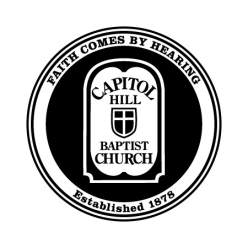 Seminario CENTRAL – Teología de Capitol Hill Baptist ChurchSemana 6: I. Introducción ¿Cuál es el propósito de nuestras reuniones semanales?II. El Propósito de Guardar el “qué” y el “quién” del Evangelio.Mateo 16, 18Implicaciones secundarias de ésta declaración de propósito:El Gran MandamientoEl Nuevo Testamento llama a las Iglesias a reunirse regularmente.Implicación #1: Nuestras reuniones están diseñadas por DiosNecesitamos reuniones de iglesia como Dios las ha diseñado.El “principio regulador” (vs. El principio “normativo”).¿A qué nos ha llamado Dios a hacer en la iglesia?Orar (Col. 4:2-4, 1 Tim. 2:1-2)Leer las Escrituras (1 Tim. 4:13, Col. 4:15)Escuchar  (Hch 2:42, 1 Tim. 4:13)Bautizar (Mat. 28:19) del Señor (1 Cor. 11)Cantar (Ef. 5:19, Heb 13:15)Dar (1 Cor. 16:1-2)Tres razones para limitar nuestros servicios a estos elementosNo tenemos autorización para atar la conciencia de un Cristiano donde  no lo hace.  (Hebreos 10:25)Dios requiere que nos acerquemos a El en sus términosEl Espiritu Santo tiene buenas razones para diseñar nuestras reuniones como lo ha hecho.Unas pocas areas de aplicaciónUsa esto al evaluar una nueva iglesiaUsa esto para evaluar nuestros propios servicios.Asegurate de hacer uso de todo lo que te ha dado el Espiritu SantoImplicación #2: Dios tiene propósitos especiales en nuestra Adoración CorporativaAlgunos pensamientos respecto a la adoración en general:Adoración es “conectarnos con Dios en los terminos que El propone y la manera en la que solo El la hace posible.” – David PetersonTres caracteristicas de la adoraciónEs en respuesta a Dios mismoAbarca toda nuestra vida (Romanos 12:1)Es deleitarse en la belleza de Dios en Cristo¿Qué tiene de especial la adoración corporative?Escuchamos un mensaje confiableAdoramos juntosLas ordenanzas